 TURNIEJ PIŁKI SIATKOWEJ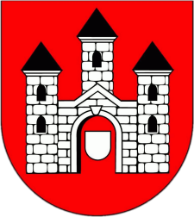 O PUCHAR BURMISTRZA MIASTA I GMINY PRZYTYKPrzytyk, 16.03.2024 r.CelPopularyzacja piłki siatkowej.Integracja mieszkańców Gminy Przytyk.Propagowanie aktywnych form spędzania czasu wolnego.Popularyzacja zdrowej – sportowej rywalizacji.OrganizatorBurmistrz Miasta i Gminy Przytyk – Dariusz WołczyńskiKlub Sportowy GROM PRZYTYKTermin i miejsce16.03.2024 r. (sobota) hala sportowa Publicznej Szkoły Podstawowej w PrzytykuUczestnictwoPrawo startu mają drużyny składające się z 8 osób (6 zawodników + 2 rezerwowych), zawodnicy amatorzy oraz zawodnicy z II i III ligi MWZPS lub zawodnicy z PZPS, dopuszcza się zespoły mieszane.Zawodnik, który rozegrał w danej drużynie jedno spotkanie nie może grać w innym zespole.W zespole może grać tylko jedna osoba z poza terenu Gminy PrzytykUstalenia zawarte w punkcie 4 c niniejszego regulaminu nie obowiązują w przypadku drużyn żeńskich.ZgłoszeniaZgłoszenia przyjmowane będą za pomocą wiadomości w aplikacji Messenger wysłanej do Klubu Sportowego GROM Przytyk  do dnia 16 marca do godziny 9:00Osoby do kontaktu:Aleksandra Soból 510 897 890, +4917662389155System rozgrywekW zależności od ilości zgłoszonych zespołów organizator ustali z zainteresowanymi system rozgrywek w dniu zawodów.NagrodyNagrody dla pierwszych trzech drużyn: nagrody rzeczowe. Puchar Burmistrza Miasta i Gminy Przytyk- dla drużyny, która zajmie I miejsce w turnieju. Zasady finansowaniaKoszty przejazdu, ubezpieczenia NNW i inne koszty organizacyjne, pokrywają zainteresowane drużyny.Koszty organizacyjne turnieju (sala, sędzia, nagrody i napoje) pokrywają organizatorzy.Przepisy gryBoisko o wymiarach 9m x 18m.Wysokość siatki 2,43m.Zawody odbywają się zgodnie z przepisami PZPS.Sprawy sporne rozstrzyga Sędzia Główny Zawodów oraz organizator.Postanowienia końcoweOrganizator nie ponosi odpowiedzialności z tytułu indywidualnego ubezpieczenia zawodników od nieszczęśliwych wypadków, kradzieży, zagubienia, uszkodzenia sprzętu i odzieży. Organizator zastrzega sobie prawo do możliwości zmiany niniejszego regulaminu.Interpretacja niniejszego regulaminu należy wyłącznie do organizatora.Drużyny dokonują ubezpieczeń oraz badań lekarskich we własny zakresie. Zawodnicy ponoszą indywidualną odpowiedzialność za swój stan zdrowia.TURNIEJ PIŁKI SIATKOWEJO PUCHAR BURMISTRZA MIASTA I GMINY PRZYTYKPrzytyk, 16.03.2024 r.………………………………………………………………………………………………………….Nazwa drużynyOświadczam, iż każdy zawodnik zapoznał się z regulaminem turnieju.………………..…………………………………..Kapitan drużynyLp.Imię i Nazwisko ZawodnikaAdres zamieszkania12345678